О внесении изменений в постановление администрации района от 13.11.2013 №628-п Руководствуясь законодательством о местном самоуправлении в Российской Федерации, Уставом Пучежского муниципального района Ивановской области, распоряжением администрации Пучежского муниципального района от 10.10.2013 №170-р «Об утверждении перечня муниципальных программ Пучежского муниципального района»,  постановляю:         1. Внести в  постановление администрации Пучежского муниципального района от 13.11.2013 №628-п «Об утверждении муниципальной программы Пучежского муниципального района «Развитие и поддержка автомобильного и водного транспорта общего пользования на внутримуниципальных маршрутах в Пучежском муниципальном районе» следующие изменения:           1.1. В приложении к постановлению строку «Объемы бюджетных ассигнований на реализацию муниципальной программы» изложить в следующей редакции:          	1.2. Приложение №1 к программе «Развитие и поддержка автомобильного и водного транспорта общего пользования на внутримуниципальных маршрутах в Пучежском муниципальном районе» изложить в новой редакции (прилагается).  И.о. главы администрации Пучежского  муниципального района                                                                   Д.Н. Маслов                                               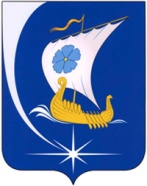 Администрация Пучежского муниципального района Ивановской областиП О С Т А Н О В Л Е Н И ЕАдминистрация Пучежского муниципального района Ивановской областиП О С Т А Н О В Л Е Н И Е                   от   15.11.2018 г.                                       №   557 -пг.Пучежг.ПучежОбъемы бюджетных ассигнований на реализацию муниципальной программыВсего по Программе – 34 239,01096 тыс. руб.В том числе:- средства районного бюджета . – 4 297,942  тыс. руб.;. –3 759,30  тыс. руб.;. –4 081,92274  тыс. руб.;.  – 6 163,36572 тыс. руб.;. –9 036,48050тыс. руб.;. –6 900,00 тыс.руб..-  0,0 тыс. руб -  0,0 тыс. руб.Приложение № 1К постановлению администрации Пучежского муниципального района от 15.11.2018 г     №557-пПриложение № 1 к программе Пучежского муниципального района«Развитие и поддержка автомобильного и водного транспорта общего пользования на внутримуниципальных маршрутахПучежского муниципального районаЗадачи, мероприятия и ресурсное обеспечение реализации муниципальной программы за счет средств бюджета Пучежского муниципального районаПриложение № 1К постановлению администрации Пучежского муниципального района от 15.11.2018 г     №557-пПриложение № 1 к программе Пучежского муниципального района«Развитие и поддержка автомобильного и водного транспорта общего пользования на внутримуниципальных маршрутахПучежского муниципального районаЗадачи, мероприятия и ресурсное обеспечение реализации муниципальной программы за счет средств бюджета Пучежского муниципального районаПриложение № 1К постановлению администрации Пучежского муниципального района от 15.11.2018 г     №557-пПриложение № 1 к программе Пучежского муниципального района«Развитие и поддержка автомобильного и водного транспорта общего пользования на внутримуниципальных маршрутахПучежского муниципального районаЗадачи, мероприятия и ресурсное обеспечение реализации муниципальной программы за счет средств бюджета Пучежского муниципального районаПриложение № 1К постановлению администрации Пучежского муниципального района от 15.11.2018 г     №557-пПриложение № 1 к программе Пучежского муниципального района«Развитие и поддержка автомобильного и водного транспорта общего пользования на внутримуниципальных маршрутахПучежского муниципального районаЗадачи, мероприятия и ресурсное обеспечение реализации муниципальной программы за счет средств бюджета Пучежского муниципального районаПриложение № 1К постановлению администрации Пучежского муниципального района от 15.11.2018 г     №557-пПриложение № 1 к программе Пучежского муниципального района«Развитие и поддержка автомобильного и водного транспорта общего пользования на внутримуниципальных маршрутахПучежского муниципального районаЗадачи, мероприятия и ресурсное обеспечение реализации муниципальной программы за счет средств бюджета Пучежского муниципального районаПриложение № 1К постановлению администрации Пучежского муниципального района от 15.11.2018 г     №557-пПриложение № 1 к программе Пучежского муниципального района«Развитие и поддержка автомобильного и водного транспорта общего пользования на внутримуниципальных маршрутахПучежского муниципального районаЗадачи, мероприятия и ресурсное обеспечение реализации муниципальной программы за счет средств бюджета Пучежского муниципального районаПриложение № 1К постановлению администрации Пучежского муниципального района от 15.11.2018 г     №557-пПриложение № 1 к программе Пучежского муниципального района«Развитие и поддержка автомобильного и водного транспорта общего пользования на внутримуниципальных маршрутахПучежского муниципального районаЗадачи, мероприятия и ресурсное обеспечение реализации муниципальной программы за счет средств бюджета Пучежского муниципального районаПриложение № 1К постановлению администрации Пучежского муниципального района от 15.11.2018 г     №557-пПриложение № 1 к программе Пучежского муниципального района«Развитие и поддержка автомобильного и водного транспорта общего пользования на внутримуниципальных маршрутахПучежского муниципального районаЗадачи, мероприятия и ресурсное обеспечение реализации муниципальной программы за счет средств бюджета Пучежского муниципального районаПриложение № 1К постановлению администрации Пучежского муниципального района от 15.11.2018 г     №557-пПриложение № 1 к программе Пучежского муниципального района«Развитие и поддержка автомобильного и водного транспорта общего пользования на внутримуниципальных маршрутахПучежского муниципального районаЗадачи, мероприятия и ресурсное обеспечение реализации муниципальной программы за счет средств бюджета Пучежского муниципального районаПриложение № 1К постановлению администрации Пучежского муниципального района от 15.11.2018 г     №557-пПриложение № 1 к программе Пучежского муниципального района«Развитие и поддержка автомобильного и водного транспорта общего пользования на внутримуниципальных маршрутахПучежского муниципального районаЗадачи, мероприятия и ресурсное обеспечение реализации муниципальной программы за счет средств бюджета Пучежского муниципального районаПриложение № 1К постановлению администрации Пучежского муниципального района от 15.11.2018 г     №557-пПриложение № 1 к программе Пучежского муниципального района«Развитие и поддержка автомобильного и водного транспорта общего пользования на внутримуниципальных маршрутахПучежского муниципального районаЗадачи, мероприятия и ресурсное обеспечение реализации муниципальной программы за счет средств бюджета Пучежского муниципального районаПриложение № 1К постановлению администрации Пучежского муниципального района от 15.11.2018 г     №557-пПриложение № 1 к программе Пучежского муниципального района«Развитие и поддержка автомобильного и водного транспорта общего пользования на внутримуниципальных маршрутахПучежского муниципального районаЗадачи, мероприятия и ресурсное обеспечение реализации муниципальной программы за счет средств бюджета Пучежского муниципального районаСтатусНаименование  основного мероприятия, мероприятия муниципальной программыКоординатор муниципальной программы,  участники муниципальной программыСтатусНаименование  основного мероприятия, мероприятия муниципальной программыКоординатор муниципальной программы,  участники муниципальной программыВсего......2020г123456789101112Задача 1 Обеспечение населения Пучежского муниципального района пассажирскими перевозками автомобильным транспортом по социально-значимым маршрутамВсего34239,010964297,9423759,34081,922746163,365729036,48056900,000Задача 1 Обеспечение населения Пучежского муниципального района пассажирскими перевозками автомобильным транспортом по социально-значимым маршрутамУправление строительства и архитектуры администрации Пучежского муниципального района31739,890963589,8422946,13266,422746001,045729036,48056900,00,00,0Основное мероприятие 1.1Определение социально-значимых маршрутовУправление строительства и архитектуры администрации Пучежского муниципального района0,00,00,00,00,00,00,00,00,0Основное мероприятие 1.1Определение социально-значимых маршрутовГлавы администраций сельских поселений0,00,00,00,00,00,00,00,00,0Основное мероприятие 1.2 Возмещение недополученных доходов организациям, оказывающим транспортные услуги населению автомобильным транспортом по социально-значимым маршрутам, в связи с государственным регулированием тарифов Управление строительства и архитектуры администрации Пучежского муниципального района31 723,690963589,8422946,13265,222746001,045729021,480506900,00,00,0Основное мероприятие 1.3.Осуществлении финансового контроля в отношении расчетов на возмещение недополученных доходов организациям, оказывающих транспортные услуги населению автомобильным транспортом по социально-значимым маршрутам, с связи с государственным регулированием тарифовФинансовый отдел администрации Пучежского муниципального района, сельские поселения, входящие в состав территории Пучежского муниципального района0,00,00,00,00,00,00,00,00,0Основное мероприятие 1.4.Обеспечение организаций, оказывающих транспортные услуги населению автомобильным транспортом по социально-значимым маршрутам, защищенной полиграфической продукцией (картами маршрута регулярных перевозок, свидетельствами об осуществлении перевозок по маршруту регулярных перевозок)Управление строительства и архитектуры администрации Пучежского муниципального района1,20,00,01,20,00,00,00,00,0Основное мероприятие 1.5Размещение заказа на оказание транспортных услуг населению на внутримуниципальных маршрутахУправление строительства и архитектуры администрации Пучежского муниципального района15,0000015,0000Задача 2Обеспечение населения Пучежского муниципального района пассажирскими перевозками водным транспортом Всего:2499,12708,1813,2815,500162,320000,00,0Основное мероприятие 2.1.Определение  маршрутов следования судна на воздушной подушке "Марс-27"Управление строительства и архитектуры администрации Пучежского муниципального района0,00,00,00,00,00,00,00,00,0Основное мероприятие 2.2.  Анализ нормативно-правовой базы по установлению тарифов на перевозки судном на воздушной подушке "Марс-27"Управление строительства и архитектуры администрации Пучежского муниципального района0,00,00,00,00,00,00,00,00,0Основное мероприятие 2.2.  Анализ нормативно-правовой базы по установлению тарифов на перевозки судном на воздушной подушке "Марс-27"МУП "Райтопсбыт"0,00,00,00,00,00,00,00,00,0Основное мероприятие 2.3. Возмещение недополученных доходов организациям, оказывающим транспортные услуги населению водным транспортом  Управление строительства и архитектуры администрации Пучежского муниципального района2499,12708,1813,2815,500162,3200,00,00,00,0Основное мероприятие 2.4.Осуществление финансового контроля в отношении расчетов на возмещение недополученных доходов организациям, оказывающих транспортные услуги населению водным транспортом Финансовый отдел администрации Пучежского муниципального района,   Управление строительства и архитектуры администрации Пучежского муниципального района0,00,00,00,00,00,00,00,00,0